学生借读程序单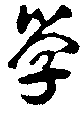 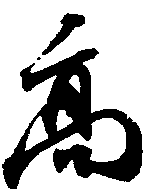 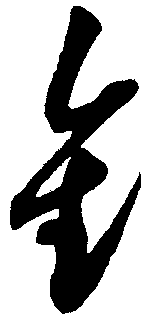 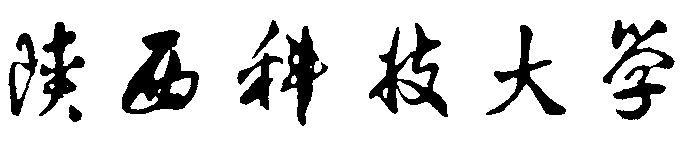 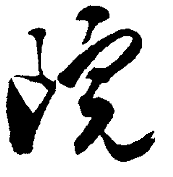 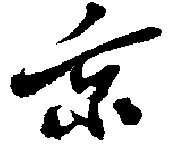 注意:该表由休学申请人办完手续后交教务处登记备案。学  号学  号姓  名姓  名年级、专业年级、专业性  别性  别民  族民  族班级班级情况说明                                            签字：                                                     年    月    日                                            签字：                                                     年    月    日                                            签字：                                                     年    月    日                                            签字：                                                     年    月    日                                            签字：                                                     年    月    日                                            签字：                                                     年    月    日                                            签字：                                                     年    月    日                                            签字：                                                     年    月    日①卫生所签字（盖章）：①卫生所签字（盖章）：①卫生所签字（盖章）：①卫生所签字（盖章）：②二级学院签字（盖章）：②二级学院签字（盖章）：②二级学院签字（盖章）：③班主任签字（盖章）：③班主任签字（盖章）：④教材科签字（盖章）：④教材科签字（盖章）：④教材科签字（盖章）：④教材科签字（盖章）：⑤财务处签字（盖章）：⑤财务处签字（盖章）：⑤财务处签字（盖章）：⑥教务处签字（盖章）：⑥教务处签字（盖章）：备注备注备注备注备注备注备注备注备注